Перспективный индивидуальный план профессионального развития МУСИНОЙ АНИИ ХАСИПОВНЫ  на 2015-2020 годы.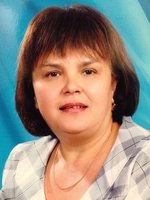 Самообразование учителя есть необходимое условие профессиональной деятельности  педагога. Общество всегда  предъявляло, и будет предъявлять к учителю самые высокие требования. Для того чтобы учить других, нужно знать больше, чем все остальные. Поэтому я считаю самообразование главной задачей каждого учителя.ЛИЧНАЯ КАРТА УЧИТЕЛЯ Ф.И.О. учителя:   МУСИНА АНИЯ ХАСИПОВНАДата рождения:   10.11.1965Образование: ВЫСШЕЕ, КАЗАНСКИЙ ГОСУДАРСТВЕННЫЙ УНИВЕРСИТЕТ ИМЕНИ В.И.УЛЬЯНОВА–ЛЕНИНА, СПЕЦИАЛЬНОСТЬ: ТАТАРСКИЙ ЯЗЫК И ЛИТЕРАТУРА, КЛАССИФИКАЦИЯ: ФИЛОЛОГ, ПРЕПОДАВАТЕЛЬ ТАТАРСКОГО ЯЗЫКА И ЛИТЕРАТУРЫ, 1994 ГОД; СРЕДНЕЕ СПЕЦИАЛЬНОЕ, ТЕТЮШСКОЕ ПЕДАГОГИЧЕСКОЕ УЧИЛИЩЕ, КЛАССИФИКАЦИЯ: УЧИТЕЛЬ НАЧАЛЬНЫХ КЛАССОВ, ВОСПИТАТЕЛЬ,СПЕЦИАЛЬНОСТЬ: ПРЕПОДАВАНИЕ В НАЧАЛЬНЫХ КЛАССАХ ОБЩЕОБРАЗОВАТЕЛЬНОЙ ШКОЛЫ 1987 ГОД;         Место работы: МУНИЦИПАЛЬНОГО БЮДЖЕТНОГО ОБРАЗОВАТЕЛЬНОГО УЧРЕЖДЕНИЯ ДЛЯ ДЕТЕЙ ДОШКОЛЬНОГО И МЛАДШЕГО ШКОЛЬНОГО ВОЗРАСТА «АКТАНЫШСКАЯ НАЧАЛЬНАЯ ОБЩЕОБРАЗОВАТЕЛЬНАЯ ШКОЛА - ДЕТСКИЙ САД» АКТАНЫШСКОГО МУНИЦИПАЛЬНОГО РАЙОНА РЕСПУБЛИКИ ТАТАРСТАН    Занимаемая должность: УЧИТЕЛЬ НАЧАЛЬНЫХ КЛАССОВ    Дата назначения на должность: 01.09.87   Квалификационная категория, дата присвоения: ВЫСШАЯ, 2010ГОД   Курсы повышения квалификации: - ГАОУ ДПО «ИНСТИТУТ РАЗВИТИЯ ОБРАЗОВАНИЯ РЕСПУБЛИКИ ТАТАРСТАН» ПО ПРОБЛЕМЕ «АКТУАЛЬНЫЕ ПРОБЛЕМЫ РЕАЛИЗАЦИИ ФЕДЕРАЛЬНЫХ ГОСУДАРСТВЕННЫХ ОБРАЗОВАТЕЛЬНЫХ СТАНДАРТОВ ОБЩЕГО ОБРАЗОВАНИЯ», 72 ЧАСОВ, 2013ГОД;- ГАОУ ДПО «ИНСТИТУТ РАЗВИТИЯ ОБРАЗОВАНИЯ РЕСПУБЛИКИ ТАТАРСТАН» ПО ПРОБЛЕМЕ: «МЕТОДОЛОГИЧЕСКИЕ И ТЕХНОЛОГИЧЕСКИЕ ОСНОВЫ ПРОВЕДЕНИЯ АТТЕСТАЦИОННОЙ ЭКСПЕРТИЗЫ ДЕЯТЕЛЬНОСТИ ПЕДАГОГИЧЕСКИХ РАБОТНИКОВ ОБРАЗОВАТЕЛЬНЫХ ОРГАНИЗАЦИЙ», 72 ЧАСОВ, 2013ГОД. Тема самообразования: «Использование информационно-коммуникационных технологий, как средство организации учебно-образовательного пространства обучаемых в системе ЛОО с целью реализации ФГОС НОО поколения»    Цель самообразования:    Совершенствование и  рост педагогического  профессионального мастерства, личности педагога в различных научных областях, сферах общественной жизни, современной политики.Задачи самообразования: повышение профессиональной компетенции педагога;повышение предметной квалификации и образованности педагога в системе курсовой переподготовки;обеспечение высокого методического уровня проведения всех видов занятий;совершенствование системы работы по повышению качества учебно-воспитательного процесс аи знаний обучаемых;создание условий для интеллектуального, нравственного, эстетического и физического самовыражения личности младшего школьника;вести систематическую и целенаправленную работу по предупреждению неуспеваемости обучаемых;совершенствование системы работы по использованию на уроках инновационных технологий.Планируемые результаты:разработка рабочих программ по учебным предметам, внеурочной       деятельности в соответствии с ФГОС;формирование у ученика внутренней позиции школьника на уровне положительного отношения к школе, понимание необходимости учения, способности к самооценке, умения планировать, контролировать свои действия, формулировать собственное мнение, сотрудничать с любым партнёром, осуществлять поиск необходимой информации;повышение качества преподавания  предметов;участие в педсоветах,  семинарах, вебинарах, конкурсах различного уровня,  в работе школьного и районного МО учителей начальных классов;умение оказать практическую помощь коллегам;презентация результатов педагогической  деятельности на заседаниях районного методического объединения, в сети Интернет.Форма работы по самообразования:  индивидуа Тема самообразования: «Использование информационно-коммуникационных технологий, как средство организации учебно-образовательного пространства обучаемых в системе ЛОО с целью реализации ФГОС НОО поколения»    Цель самообразования:    Совершенствование и  рост педагогического  профессионального мастерства, личности педагога в различных научных областях, сферах общественной жизни, современной политики.Задачи самообразования: повышение профессиональной компетенции педагога;повышение предметной квалификации и образованности педагога в системе курсовой переподготовки;обеспечение высокого методического уровня проведения всех видов занятий;совершенствование системы работы по повышению качества учебно-воспитательного процесс аи знаний обучаемых;создание условий для интеллектуального, нравственного, эстетического и физического самовыражения личности младшего школьника;вести систематическую и целенаправленную работу по предупреждению неуспеваемости обучаемых;совершенствование системы работы по использованию на уроках инновационных технологий.Планируемые результаты:разработка рабочих программ по учебным предметам, внеурочной       деятельности в соответствии с ФГОС;формирование у ученика внутренней позиции школьника на уровне положительного отношения к школе, понимание необходимости учения, способности к самооценке, умения планировать, контролировать свои действия, формулировать собственное мнение, сотрудничать с любым партнёром, осуществлять поиск необходимой информации;повышение качества преподавания  предметов;участие в педсоветах,  семинарах, вебинарах, конкурсах различного уровня,  в работе школьного и районного МО учителей начальных классов;умение оказать практическую помощь коллегам;презентация результатов педагогической  деятельности на заседаниях районного методического объединения, в сети Интернет.Форма работы по самообразования:  индивидуа Тема самообразования: «Использование информационно-коммуникационных технологий, как средство организации учебно-образовательного пространства обучаемых в системе ЛОО с целью реализации ФГОС НОО поколения»    Цель самообразования:    Совершенствование и  рост педагогического  профессионального мастерства, личности педагога в различных научных областях, сферах общественной жизни, современной политики.Задачи самообразования: повышение профессиональной компетенции педагога;повышение предметной квалификации и образованности педагога в системе курсовой переподготовки;обеспечение высокого методического уровня проведения всех видов занятий;совершенствование системы работы по повышению качества учебно-воспитательного процесс аи знаний обучаемых;создание условий для интеллектуального, нравственного, эстетического и физического самовыражения личности младшего школьника;вести систематическую и целенаправленную работу по предупреждению неуспеваемости обучаемых;совершенствование системы работы по использованию на уроках инновационных технологий.Планируемые результаты:разработка рабочих программ по учебным предметам, внеурочной       деятельности в соответствии с ФГОС;формирование у ученика внутренней позиции школьника на уровне положительного отношения к школе, понимание необходимости учения, способности к самооценке, умения планировать, контролировать свои действия, формулировать собственное мнение, сотрудничать с любым партнёром, осуществлять поиск необходимой информации;повышение качества преподавания  предметов;участие в педсоветах,  семинарах, вебинарах, конкурсах различного уровня,  в работе школьного и районного МО учителей начальных классов;умение оказать практическую помощь коллегам;презентация результатов педагогической  деятельности на заседаниях районного методического объединения, в сети Интернет.Форма работы по самообразования:  индивидуа Тема самообразования: «Использование информационно-коммуникационных технологий, как средство организации учебно-образовательного пространства обучаемых в системе ЛОО с целью реализации ФГОС НОО поколения»    Цель самообразования:    Совершенствование и  рост педагогического  профессионального мастерства, личности педагога в различных научных областях, сферах общественной жизни, современной политики.Задачи самообразования: повышение профессиональной компетенции педагога;повышение предметной квалификации и образованности педагога в системе курсовой переподготовки;обеспечение высокого методического уровня проведения всех видов занятий;совершенствование системы работы по повышению качества учебно-воспитательного процесс аи знаний обучаемых;создание условий для интеллектуального, нравственного, эстетического и физического самовыражения личности младшего школьника;вести систематическую и целенаправленную работу по предупреждению неуспеваемости обучаемых;совершенствование системы работы по использованию на уроках инновационных технологий.Планируемые результаты:разработка рабочих программ по учебным предметам, внеурочной       деятельности в соответствии с ФГОС;формирование у ученика внутренней позиции школьника на уровне положительного отношения к школе, понимание необходимости учения, способности к самооценке, умения планировать, контролировать свои действия, формулировать собственное мнение, сотрудничать с любым партнёром, осуществлять поиск необходимой информации;повышение качества преподавания  предметов;участие в педсоветах,  семинарах, вебинарах, конкурсах различного уровня,  в работе школьного и районного МО учителей начальных классов;умение оказать практическую помощь коллегам;презентация результатов педагогической  деятельности на заседаниях районного методического объединения, в сети Интернет.Форма работы по самообразования:  индивидуа№п/пНаименованиемероприятийОрганизационно-педагогическиемероприятияСрокипроведения                                I этап.  Научно-теоретическая подготовка.                                I этап.  Научно-теоретическая подготовка.                                I этап.  Научно-теоретическая подготовка.                                I этап.  Научно-теоретическая подготовка.1.1.Развитие знаний теоретических основ предметов, изучаемых в начальной школе.Регулярно и в системе изучать специальную методическую литературу и нормативно-правовые документы.Изучать передовой педагогический опыт учителей-новаторов и своих коллег.Особое внимание уделить изучению и реализации материалов ФГОС II поколения.2015г.-2020г.1.2.Повышение квалификации учителей начальных классов.Регулярное прохождение курсов повышения квалификации при ВГАПК и ПРО.Прохождение дистанционных курсов.Участие в работе  педагогических советах ОУ.Участие в заседаниях ШМО и РМО учителей начальных классов.2015г.-2020г. II этап.  Методическая подготовка. II этап.  Методическая подготовка. II этап.  Методическая подготовка. II этап.  Методическая подготовка.2.1.Совершенствование:Знаний педагогических технологий (методов, форм, приемов) обучения в НШ.Знаний здоровье сберегающих программ.Использовать инновационные педагогические технологии и передовой педагогический опыт в учебной и внеклассной работе.Посещение  уроков учителей своей школы и школ района.Изучение, анализ и использование опыта работы учителей-коллег.Обмен опытом работы с учителями других школ района, области.Участвовать  в конкурсах различного уровня: школьных, районных, областных, региональных и Интернет-конкурсах.Целенаправленно и в системе   вести работу по реализации    программы «Здоровье».Регулярно проводить   диагностические исследования о состоянии здоровья детей.Совершенствовать формы и приёмы работы по  укреплению и сохранению здоровья обучаемых                                  2015г.-2020г.2.2Совершенствование процесса учебно-воспитательного процесса.Систематически и целенаправленно использовать в учебной  и воспитательной работе ИКТ, ЭОР.Широко использовать в учебно-воспитательном процессе приоритетные методы  и технологии (проектную деятельность, дифференцированное обучение, групповую  и парную работу и др.)Проведение уроков  нестандартных форм.Проведение предметных внеклассных мероприятий.Создание презентаций, видеороликов к урокам и внеклассным мероприятиям  как своих, так и с участием обучаемых.Продолжать работу по накоплению дидактического материала и медиатеки класса.Регулярно обновлять методические материалы оформления класса.Вести систематизированный учёт ( картотеку) материала учебного кабинета.2015г.-2020г.III этап. Психолого-педагогическая подготовкаIII этап. Психолого-педагогическая подготовкаIII этап. Психолого-педагогическая подготовкаIII этап. Психолого-педагогическая подготовка3.1.Совершенствование знаний психолого-педагогических закономерностей обучения, воспитания и развития детей.Систематическое изучение теоретических знаний по психологии и педагогике.Участие (по возможности) в теоретических и практических конференциях по данной теме.Участие в работе педсоветов  ОУ, ШМО и РМО по проблемам психологии. Проводить психолого-педагогическую диагностику обучаемых.2015 г.-2020 г.IVэтап. Личный творческий вклад педагога в совершенствовании учебно-воспитательного процесса.IVэтап. Личный творческий вклад педагога в совершенствовании учебно-воспитательного процесса.IVэтап. Личный творческий вклад педагога в совершенствовании учебно-воспитательного процесса.IVэтап. Личный творческий вклад педагога в совершенствовании учебно-воспитательного процесса.4.1.Совершенствованиеподготовки педагога к уроку.Систематически изучать методическую и учебную литературу и  материалы использовать в работе.Перерабатывать и при необходимости разрабатывать рабочие программы и календарно-тематическое планирование по предметам  начальной школы, внеурочной деятельности и кружковой работы.Прогнозировать конечные результаты обучения и определять приоритетные цели и задачи обучения.Регулярно  и в системе  использовать на уроках ИКТ, ЦОР. Пополнять педагогическую копилку демонстрационным  материалом (приобретение методической литературы, таблиц, раздаточного материала).Изучать индивидуальные психофизиологические особенности обучаемых.Регулярно пополнять электронно-педагогическую копилку. Привлекать детей к изготовлению дидактического и раздаточного материала.2015г.-2020г.4.2.Применение современных методов в учебно-воспитательном процессе.Совершенствовать методику организации и проведения уроков и внеклассных мероприятий.Регулярно на уроках использовать дифференцированный, проектный и проблемные методы  обучения, индивидуальные, парные и групповые формы работы.Использовать на уроках различные формы контроля, самоконтроля, рефлексии.Разработать систему КИМ(ов)  для 1-4 классов, отслеживающих реализацию ФГОС.Совершенствовать методику проведения ЕКР.Разработать программы работы с одарёнными и слабоуспевающими учащимися.2015г.-2020г.4.3.Повышение эффективности урока учебно-воспитательного процесса.Проведение консультаций и оказание помощи обучаемым в освоении учебных предметов. Проведение дополнительных занятий по предметам с учениками.Совершенствовать систему работы со слабоуспевающими учениками в индивидуальном порядке.В системе проводить работу с одарёнными детьми.Проведение консультаций и оказание помощи родителям по вопросам обучения и воспитания.Vэтап. Участие педагога в творческом росте педагогического коллектива.Vэтап. Участие педагога в творческом росте педагогического коллектива.Vэтап. Участие педагога в творческом росте педагогического коллектива.Vэтап. Участие педагога в творческом росте педагогического коллектива.5.1.Повышение творческого роста учителя.  Планировать и вести работу ШМО УНК по педагогической проблеме школы и по темам самообразования учителей НК. Самостоятельно заниматься поиском необходимой для работы информацией в различных источниках (Интернет-ресурсы, средства массовой информации и т.д.).Делиться с коллегами опытом достигнутых результатов в форме творческих отчётов, обобщения опыта, презентаций, бесед и т.д.Обмениваться с коллегами различного рода информацией (разработками технологических карт, созданием портфолио и т.д.).Оказывать консультативную и практическую помощь коллегам в освоении ИКТ.Участвовать  в различного рода конкурсах педагогического мастерства: ( Р/к-обобщение опыта, учебных кабинетов, классных руководителей и др., различных Интернет-конкурсах.)2015г.-2020г.